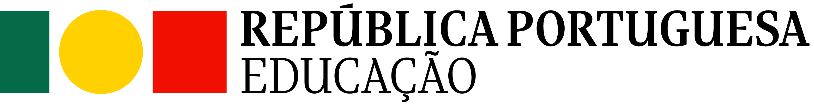 AGRUPAMENTO DE ESCOLAS DE MOURE E RIBEIRA DO NEIVAAno Letivo de 20___/20___Programa Educativo Individual(Artigo 24.º do Decreto-Lei 54/2018)Estabelecimento de Ensino:Estabelecimento de Ensino:(Escola ou Jardim)(Escola ou Jardim)(Escola ou Jardim)Ano/Turma:Ano/Turma:Ano/Turma:IdentificaçãoIdentificaçãoIdentificaçãoIdentificaçãoIdentificaçãoIdentificaçãoIdentificaçãoIdentificaçãoNome do(a) aluno(a):Nome do(a) aluno(a):Nome do(a) aluno(a):Data de nascimento:Data de nascimento:Data de nascimento:Idade:anosanosMorada:Morada:Contactos:Contactos:(mãe)(mãe)E-mail:(mãe)Contactos:Contactos:(Pai)(Pai)E-mail:(Pai)Contactos:Contactos:(Aluno)(Aluno)E-mail:(Aluno)Contactos:Contactos:(fixo)(fixo)E-mail:ProfessoresProfessoresDiretor de Turma/Titular de Turma:Diretor de Turma/Titular de Turma:Educação Especial:Educação Especial:Identificação e operacionalização das adaptações curriculares significativas(Alínea c) do Art.º 2.º) (Com base no Perfil dos alunos à saída da escolaridade obrigatória, nas aprendizagens essenciais e nos demais documentos curriculares.)Disciplinas (Tendo por base os documentos curriculares em vigor.)Competências e aprendizagens a desenvolver (conhecimentos, capacidades e atitudes) (Tendo por base as áreas de competências definidas no Perfil dos alunos à saída da escolaridade obrigatória, de acordo com os interesses, potencialidades, expectativas e necessidades do aluno, assim como expectativas da família, conforme identificado no Relatório Técnico-Pedagógico.)Estratégias de Ensino (Identificar as ações a implementar, com enfoque no aluno e nos seus contextos, de modo a promover o desenvolvimento eficaz das competências e aprendizagens delineadas.)Adaptações no processo de avaliaçãoContextos/IntervenientesCarga Horária Semanal(Anexar horário.)Outras medidas de suporte à aprendizagem e à inclusãoCompetências Transversais a Serem Desenvolvidas por Todos os Intervenientes(Com base nos descritores operativos preconizados no Perfil dos alunos à saída da escolaridade obrigatória.)Critérios de Avaliação e de Progressão (Com base nos descritores operativos preconizados no Perfil dos alunos à saída da escolaridade obrigatória.)Necessidade de produtos de apoio para o acesso e participação no currículoNecessidade de produtos de apoio para o acesso e participação no currículoNecessidade de produtos de apoio para o acesso e participação no currículoNecessidade de produtos de apoio para o acesso e participação no currículoNecessidade de produtos de apoio para o acesso e participação no currículoSIMSIMNÃOEm caso afirmativo identificar os produtos necessários, o porquê dessa necessidade bem como contextos da sua utilização.) Em caso afirmativo identificar os produtos necessários, o porquê dessa necessidade bem como contextos da sua utilização.) Em caso afirmativo identificar os produtos necessários, o porquê dessa necessidade bem como contextos da sua utilização.) Em caso afirmativo identificar os produtos necessários, o porquê dessa necessidade bem como contextos da sua utilização.) Em caso afirmativo identificar os produtos necessários, o porquê dessa necessidade bem como contextos da sua utilização.) Plano Individual de TransiçãoPlano Individual de TransiçãoPlano Individual de TransiçãoPlano Individual de TransiçãoPlano Individual de TransiçãoSIMSIMNÃOEm caso afirmativo, anexar o PIT.) Em caso afirmativo, anexar o PIT.) Em caso afirmativo, anexar o PIT.) Em caso afirmativo, anexar o PIT.) Em caso afirmativo, anexar o PIT.) Plano Individual de Intervenção Precoce *Plano Individual de Intervenção Precoce *SIMNÃOPlano de Saúde Individual *Plano de Saúde Individual *SIMNÃO(*Em caso afirmativo, indicar de que forma é garantida a coerência, articulação e comunicação com o PEI. Anexar o(s) documento(s).)(*Em caso afirmativo, indicar de que forma é garantida a coerência, articulação e comunicação com o PEI. Anexar o(s) documento(s).)(*Em caso afirmativo, indicar de que forma é garantida a coerência, articulação e comunicação com o PEI. Anexar o(s) documento(s).)(*Em caso afirmativo, indicar de que forma é garantida a coerência, articulação e comunicação com o PEI. Anexar o(s) documento(s).)(*Em caso afirmativo, indicar de que forma é garantida a coerência, articulação e comunicação com o PEI. Anexar o(s) documento(s).)(*Em caso afirmativo, indicar de que forma é garantida a coerência, articulação e comunicação com o PEI. Anexar o(s) documento(s).)Estratégias para o processo de transição entre ciclos de educação e ensino(Conforme definido no RTP.)Observações:O encarregado de educaçãoO encarregado de educaçãoO encarregado de educaçãoO encarregado de educaçãoData:Assinatura:O alunoO alunoO alunoO alunoData:Assinatura:O coordenador da Equipa Multidisciplinar de Apoio à Educação Inclusiva (Art.º 12.º)O coordenador da Equipa Multidisciplinar de Apoio à Educação Inclusiva (Art.º 12.º)O coordenador da Equipa Multidisciplinar de Apoio à Educação Inclusiva (Art.º 12.º)O coordenador da Equipa Multidisciplinar de Apoio à Educação Inclusiva (Art.º 12.º)Data:Assinatura:(J. Fernando F. Gonçalves)Responsáveis pela implementação das medidasResponsáveis pela implementação das medidasResponsáveis pela implementação das medidasNomeFunçãoAssinaturaNomeFunçãoAssinaturaA Presidente do Conselho Pedagógico (n.º 4 do Art.º 22.º)A Presidente do Conselho Pedagógico (n.º 4 do Art.º 22.º)A Presidente do Conselho Pedagógico (n.º 4 do Art.º 22.º)A Presidente do Conselho Pedagógico (n.º 4 do Art.º 22.º)Data:Assinatura:(Martinha Couto Soares)Homologação pela Diretora (n.º 4 do Art.º 22.º)Homologação pela Diretora (n.º 4 do Art.º 22.º)Homologação pela Diretora (n.º 4 do Art.º 22.º)Homologação pela Diretora (n.º 4 do Art.º 22.º)Data:Assinatura:(Martinha Couto Soares)